Протокол № 392заседания ПравленияСаморегулируемой организации аудиторовАссоциации «Содружество» (СРО ААС)г. Москва                                                                                                                04 апреля 2019 годаНа заседании присутствовали члены Правления СРО ААС: Шеремет А.Д. (председатель Правления), Ананьев И.В. (доверенность на Шеремета А.Д.), Бородина Н.В. (доверенность на Шеремета А.Д.), Бутовский В.В., Голенко В.С. (по видеоконференцсвязи), Горелов М.Г., Горячева О.В. (доверенность на Шеремета А.Д.), Гузов Ю.Н. (по видеоконференцсвязи), Желтяков Д.В. (доверенность на Шеремета А.Д.), Жуков С.П. (по видеоконференцсвязи), Кобозева Н.В., Константинова И.Г., Кромин А.Ю., Кузнецов А.П. (по видеоконференцсвязи), Лимаренко Д.Н., Майданчик М.И., Малофеева Н.А., Михайлович Т.Н. (по видеоконференцсвязи), Носова О.А., Петров А.Ю., Рукин В.В., Рыбенко Г.А., Самойлов Е.В., Селезнев А.В. (по видеоконференцсвязи), Старовойтова Е.В. (доверенность на Шеремета А.Д.), Сухова И.А., Сюткина М.Г., Федосимов Б.А., Чая В.Т., Чепик Н.А. (по видеоконференцсвязи), Черкасова Н.В., Шеметов В.Н. (доверенность на Шеремета А.Д.).Итого в заседании участвует 32 из 38 человек, что составляет 84 % голосов.Кворум для принятия решений имеется. Приглашенные лица: Голубцова О.А., Жарова С.М., Кулешова А.И., Савельева М.Е., Сорокина Е.Л., Тютина И.А.Повестка дня заседания:По вопросу № 1Об участии СРО ААС в текущей работе в области аудиторской деятельностиО создании Евразийской Региональной ГруппыРешили:1.1.1. Принять участие в создании Евразийской Региональной Группы и поручить Президенту СРО ААС Шеремету А.Д. подписать учредительные документы Евразийской Региональной Группы. 1.1.2. Поручить Дирекции СРО ААС совместно с Комитетом по правовым вопросам аудиторской деятельности и Комитетом по международным связям провести экспертизу проектов регламентирующих документов (Положения о ЕРГ, положение о членстве и др).Решения приняты единогласноО подготовке к 10-летию СРО ААСРешили:Принять информацию к сведениюПоручить Дирекции СРО ААС разработать План подготовки к проведению 10-летнего юбилея СРО ААС.Членам Правления предложить в рабочем порядке представить в Дирекцию СРО ААС свои предложения по перечню мероприятий.Решения приняты единогласноПо вопросу № 2О ходе принятия поправок в ФЗ-307 «Об аудиторской деятельности» Решили:2.1. Принять информацию к сведению2.2. Поручить Дирекции СРО ААС подготовить и представить к Съезду СРО ААС Аналитическую справку о размерах выручки аудиторских организаций по договорам оказания аудиторских услуг в 2017, 2018 годах на основании отчетов по форме №2-аудит.Решение принято единогласноПо вопросу № 3О подготовке очередного Съезда СРО ААС в 2019 году3.1. Об утверждении предварительной повестки дня Съезда СРО ААСРешили:3.1.1. Утвердить предварительную повестку дня Съезда СРО ААС в 2019 году согласно приложению.Решение принято единогласно3.2. Об Отчете постоянно действующего коллегиального органа управления (Правления) о деятельности СРО ААСРешили:3.2.1. Одобрить и рекомендовать к утверждению Съездом СРО ААС Отчет постоянно действующего коллегиального органа управления (Правления) о деятельности СРО ААС согласно приложению.Решение принято единогласно3.3. Об Отчете исполнительного органа (Генерального директора) о результатах финансово-хозяйственной и организационной деятельности СРО ААСРешили:3.3.1. Одобрить и рекомендовать к утверждению Съездом СРО ААС Отчет исполнительного органа (Генерального директора) о результатах финансово-хозяйственной и организационной деятельности СРО ААС согласно приложению.Решение принято единогласно3.4. Об исполнении финансовой сметы СРО ААС за 2018 годРешили:3.4.1. Принять информацию к сведению.Решение принято единогласно3.5. О бухгалтерской (финансовой) отчетности СРО ААС за 2018 год и результатах проведения аудиторской проверкиРешили:3.5.1. Принять информацию к сведению. 3.5.2.  Рекомендовать к утверждению Съездом СРО ААС бухгалтерскую (финансовую) отчетность СРО ААС за 2018 год.Решения приняты единогласно3.6. О рассмотрении отчета Контрольно-ревизионной комиссии СРО ААС о проведении ревизии финансово-хозяйственной деятельности СРО ААС в 2018 году Решили:3.6.1. Принять информацию к сведению. 3.6.2. Рекомендовать к утверждению Съездом СРО ААС отчет Контрольно-ревизионной комиссии СРО ААС о проведении ревизии финансово-хозяйственной деятельности СРО ААС в 2018 году согласно приложению.Решения приняты единогласно3.7. Об избрании Мандатной и Счетной комиссийРешили:3.7.1. Избрать в состав Мандатной комиссии Съезда следующих лиц:Гришаева Александра Владимировича;Паршину Светлану Вячеславовну;Савельеву Марию Евгеньевну.3.7.2. Избрать в состав Счетной комиссии Съезда следующих лиц:Исхакову Эльмиру Миннеатшаевну;Сорокину Елену Львовну;Петрушину Татьяну Сергеевну;Чубинскую Анну Михайловну.Решения приняты единогласно3.8. О проведении общих собраний территориальных отделений СРО ААСРешили:3.8.1. Принять информацию к сведению.Решения приняты единогласноПо вопросу № 4 4.1. О рассмотрении Годового отчета отдела внутреннего контроля СРО ААС за 2018 годРешили:4.1.1. Утвердить Годовой отчет отдела внутреннего контроля СРО ААС за 2018 год согласно приложению. Решение принято единогласно4.2. Об отчете о результатах мониторинга системы внутреннего контроля СРО ААС в 2018 годуРешили:4.2.1. Принять к сведению информацию о результатах мониторинга системы внутреннего контроля СРО ААС.4.2.2. Признать внутренний контроль в СРО ААС эффективным.4.2.3. Одобрить предложения по дальнейшему усовершенствованию системы внутреннего контроля на 2019 год. Решения приняты единогласноПо вопросу № 5Рассмотрение жалоб, поступивших в Правление СРО ААС5.1. О рассмотрении жалобы ООО «АМВ-Аудит» (ОРНЗ 11406035733) на решение Дисциплинарной комиссии 08.02.2019 г. о применении меры дисциплинарного воздействия в виде рекомендации о приостановлении членства в СРО ААС на 30 днейРешили:5.1. Оставить решение Дисциплинарной комиссии 08.02.2019 г. о применении меры дисциплинарного воздействия в виде рекомендации о приостановлении членства ООО «АМВ-Аудит» (ОРНЗ 11406035733) в СРО ААС на 30 дней без изменения, а жалобу — без удовлетворения.Решение принято большинством голосов 5.2. О рассмотрении жалобы временного управляющего ООО «Титановые инвестиции» на решение Комиссии по контролю качества от 20.12.2018 годаРешили:5.2. Направить жалобу в Комиссию по контролю качества, которой предложить в срок не позднее 30.04.2019 года рассмотреть доводы жалобы и представить заключение Правлению СРО ААС.Решение принято большинством голосов 5.3.1 О рассмотрении жалобы ООО «Медицинтехник» на решение Дисциплинарной комиссии от 15.03.2019 годаРешили:5.3.1. Оставить решение Дисциплинарной комиссии от 15.03.2019 г. о применении меры дисциплинарного воздействия в виде рекомендации о приостановлении членства ООО «Советник-аудит» (ОРНЗ 10306007324) в СРО ААС на 90 дней без изменения, а жалобу — без удовлетворения.Решение принято большинством голосов 5.3.2 О рассмотрении жалобы ООО «Советник-аудит» (ОРНЗ 10306007324) на решение Дисциплинарной комиссии от 15.03.2019 годаРешили:5.3.2. Оставить решение Дисциплинарной комиссии от 15.03.2019 г. о применении меры дисциплинарного воздействия в виде рекомендации о приостановлении членства ООО «Советник-аудит» (ОРНЗ 10306007324) в СРО ААС на 90 дней без изменения, а жалобу — без удовлетворения.Решение принято большинством голосов 5.3.3 О рассмотрении жалобы Фоминой Елены Леонидовны (ОРНЗ 20206004613) на решение Дисциплинарной комиссии от 15.03.2019 годаРешили:5.3.3. Оставить решение Дисциплинарной комиссии от 15.03.2019 г. о применении меры дисциплинарного воздействия в виде рекомендации о приостановлении членства Фоминой Елены Леонидовны (ОРНЗ 20206004613) в СРО ААС на 90 дней без изменения, а жалобу — без удовлетворения.Решение принято большинством голосов 5.4. О рассмотрении жалобы Лазаревой Натальи Владимировны на СРО ААС (в Минфин России)Решили:5.4. В срок до 15 апреля 2019 г. направить Лазаревой Наталье Владимировне и в Минфин России разъяснение порядка рассмотрения вопроса о выходе из членов СРО ААС в случае наличия дисциплинарного производства в отношении члена СРО ААС в связи с нарушением требования о прохождении внешнего контроля качества.Решение принято единогласно5.5. О рассмотрении жалобы Коваленко Натальи Михайловны (ОРНЗ 21206055058) на решение Комиссии по контролю качества от 28.02.2019 годаРешили:5.5. Оставить решение Комиссии по контролю качества от 28.02.2019 об утверждении Отчета о внешней проверке качества работы индивидуального аудитора Коваленко Натальи Михайловны (ОРНЗ 21206055058) без изменения, а жалобу — без удовлетворения.Решение принято большинством голосов По вопросу № 6О смене статуса члена СРО ААСРешили:6.1. Сменить статус члена СРО ААС со статуса индивидуального аудитора на статус аудитора.Решение принято единогласноПо вопросу № 7О восстановлении членства в СРО ААСРешили:7.1. Восстановить членство в СРО ААС в связи с истечением срока приостановления членства 1 аудиторской организации.Решение принято единогласноПо вопросу № 8О приостановлении членства в СРО ААСРешили:8.1. Приостановить членство в СРО ААС на 120 календарных дней по Предписанию Управления Федерального казначейства по Красноярскому краю 1 аудиторской организации. Решение принято единогласноПо вопросу № 9О прекращении членства в СРО ААСРешили:9.1. Прекратить членство в СРО ААС 1 аудиторской организации в связи с признанием аудиторского заключения заведомо ложным (на основании п.7 ч.15 ст.18 Федерального закона «Об аудиторской деятельности»);9.2. Прекратить членство в СРО ААС на основании поданного заявления 2 аудиторских организаций;9.3. Отложить рассмотрение заявления о прекращении членства в СРО ААС 1 аудиторской организации на основании п. 10.4.3. Положения о членстве СРО ААС.Решение принято единогласноПо вопросу № 10   Разное 10.1. О проекте реструктурированного Кодекса профессиональной этики аудиторовРешили:10.1. Одобрить проект реструктурированного Кодекса профессиональной этики аудиторов в предложенной редакцииРешение принято единогласноЗаседание окончено в 18-00.Подсчет голосов производили: Носова О.А., Голубцова О.А.Председатель заседания                           ________________                   А.Д. Шеремет Секретарь заседания                       ________________                    О.А. Голубцова 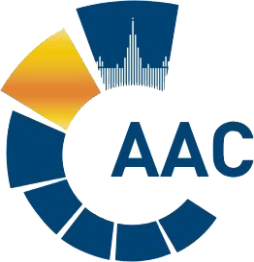 САМОРЕГУЛИРУЕМАЯ ОРГАНИЗАЦИЯ АУДИТОРОВ АССОЦИАЦИЯ «СОДРУЖЕСТВО» 
член Международной Федерации Бухгалтеров (IFAC)(ОГРН 1097799010870, ИНН 7729440813, КПП 772901001) 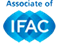 119192, г. Москва, Мичуринский проспект, дом 21, корпус 4.т: +7 (495) 734-22-22, ф: +7 (495) 734-04-22, www.auditor-sro.org, info@auditor-sro.org Место проведения:Москва, Мичуринский проспект, дом 21, корп. 4 , офис СРО ААСНачало заседания:14-00 Форма заседания:очная, с возможностью дистанционного участия№ Вопрос Докладчик1.Об участии СРО ААС в текущей работе в области АД О создании Евразийской Региональной Группы; О подготовке к 10-летию СРО ААС.председатель ПравленияШеремет А.Д.,генеральный директор Носова О.А.О ходе принятия поправок в ФЗ-307 «Об аудиторской деятельности»  генеральный директор Носова О.А.,директор по работе с гос. органами Чая В.Т.О подготовке к проведению Съезда СРО ААС в 2019 г:3.1. Об утверждении предварительной повестки дня Съезда СРО ААС;3.2. О рассмотрении Отчета постоянно действующего коллегиального органа управления (Правления) о деятельности СРО ААС;3.3. О рассмотрении Отчета исполнительного органа (Генерального директора) о результатах финансово-хозяйственной и организационной деятельности СРО ААС;3.4. Об исполнении финансовой сметы СРО ААС за 2018 год;3.5. О бухгалтерской (финансовой) отчетности СРО ААС за 2018 год и результатах проведения аудиторской проверки; 3.6. О рассмотрении отчета Контрольно-ревизионной комиссии СРО ААС о проведении ревизии финансово-хозяйственной деятельности СРО ААС в 2018 году; 3.7. Об избрании Мандатной и Счетной комиссий 3.8. О проведении общих собраний территориальных отделений СРО ААСпредседатель Правления Шеремет А.Д.генеральный директор Носова О.А.финансовый директор Сорокина Е.Л.4.1. О рассмотрении Годового отчета отдела внутреннего контроля СРО ААС за 2018 год4.2. Об отчете о результатах мониторинга системы внутреннего контроля СРО ААС в 2018 годуруководитель отдела внутреннего контроля Кулешова А.И.Рассмотрение жалоб, поступивших в Правление СРО ААСруководитель отдела по работе с жалобами Савельева М.Е.19.О смене статуса члена СРО ААСО восстановлении членства в СРО ААСО приостановлении членства в СРО ААСО прекращении членства в СРО ААС председатель Комитета по членствуКромин А.Ю.10.Разное10.1. О проекте реструктурированного Кодекса этикигенеральный директор Носова О.А.